BENEMERITO INSTITUTO NORMAL DEL ESTADO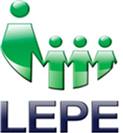 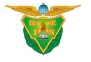  “GRAL. JUAN CRISOSTOMO BONILLA”                        LICENCIATURA EN EDUCACION PREESCOLARPSICOLOGIA DEL DESARROLLO INFANTIL (0-12 AÑOS)Alumna: Acosta González Laura Dayanara   1º “A”La visión Psicogenética del Desarrollo Cognitivo de Piaget y sus implicaciones en la educaciónREFLEXIONLa teoría cognitiva es una  de las grandes teorías del desarrollo humano que estudia los cambios en la manera de pensar a través del tiempo; Según esta teoría, los pensamientos dan forma a la conducta, las actitudes y las creencias del ser humano.Otra de sus teorías es  la psicogenetica  que permite apreciar las potencialidades del individuo para la educación; esta se puede dividir en dos grupos: Propuestas Psicopedagógicas e Investigaciones Psicopedagógicas.Esta teoría fue una gran ayuda en la rama de la educación y a su vez una gran influencia ya que gracias a la teoría de Piaget se crearon diferentes planes de estudio y conforme iba siendo estudiada esta teoría ayudaba a modificar con el fin de mejorar la educación, los planes de estudio.Esta teoría nos ayuda a comprender el las etapas de aprendizaje de los niños y a su vez comprender su comportamiento.Es una teoría muy completa y una de las que me llaman más la atención ya que es muy precisa al hablar del aprendizaje de los niños, pero no abarca niveles de aprendizaje más allá de la adolescencia.